1. Статья, набранная на компьютере, содержит 64 страницы, на каждой странице 40 строк, в каждой строке 64 символа. Определите размер статьи в кодировке КОИ-8, в которой каждый символ кодируется 8 битами.1) 160 Кбайт2) 320 Кбайт3) 1280 байт4) 2560 байт2. Для какого из приведённых имён ложно высказывание:НЕ (Первая буква согласная) ИЛИ НЕ (Последняя буква гласная)?1) Егор2) Тимур3) Вера4) Любовь3. Между населёнными пунктами А, В, С, D, Е построены дороги, протяжённость которых (в километрах) приведена в таблице: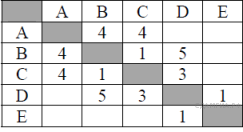 Определите длину кратчайшего пути между пунктами А и E. Передвигаться можно только по дорогам, протяжённость которых указана в таблице.1) 72) 83) 94) 104. В некотором каталоге хранился файл Сирень.doc, имевший полное имяD:\2013\Лето\Сирень.doc. В этом каталоге создали подкаталог Июнь и файл Сирень.doc переместили в созданный подкаталог. Укажите полное имя этого файла после перемещения.1) D:\2013\Лето\Сирень.doc2) D:\2013\Лето\Июнь\Сирень.doc3) D:\2013\Июнь\Сирень.doc4) D:\Июнь\Сирень.doc5.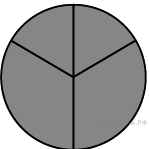 Дан фрагмент электронной таблицы.Какая из перечисленных ниже формул должна быть записана в ячейке B2, чтобы построенная после выполнения вычислений диаграмма по значениям диапазона ячеек A2:D2 соответствовала рисунку?1) =A1–12) =D1–B13) =С1+B14) =D1–16. Ребята играли в разведчиков и закодировали сообщение придуманным шифром. В сообщении присутствуют только буквы из приведённого фрагмента кодовой таблицы.Определите, какое сообщение закодировано в строчкеΛΩΩΩΛΛΩΛΛΛΩВ ответе запишите последовательность букв без запятых и других знаков препинания.7. В алгоритме, записанном ниже, используются переменные a и b. Символ «:=» обозначает оператор присваивания, знаки «+», «-», «*» и «/» — соответственно операции сложения, вычитания, умножения и деления. Правила выполнения операций и порядок действий соответствуют правилам арифметики. Определите значение переменной a после выполнения алгоритма:а := 5b := 2 + aа := a*bb := 2*a - bВ ответе укажите одно целое число — значение переменной b.8. На рисунке — схема дорог, связывающих города А, Б, В, Г, Д, Е, Ж и К. По каждой дороге можно двигаться только в одном направлении, указанном стрелкой. Сколько существует различных путей из города А в город К?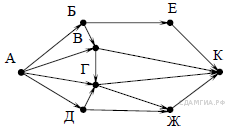 9. Ниже в табличной форме представлен фрагмент базы данных «Крупнейшие вулканы мира»:Сколько записей в данном фрагменте удовлетворяют условию(Местоположение = "Мексика") И (Высота над уровнем моря (в метрах) < 4000) ИЛИ(Часть света = "Азия")?В ответе укажите одно число — искомое количество записей.10. Некоторое число в двоичной системе счисления записывается как 1111011. Запишите это число в десятичной системе счисления.11. У исполнителя Делитель две команды, которым присвоены номера:1. раздели на 22. вычти 3Первая из них уменьшает число на экране в 2 раза, вторая уменьшает его на 3. Исполнитель работает только с натуральными числами. Составьте алгоритм получения из числа 41 числа 4, содержащий не более 5 команд. В ответе запишите только номера команд. (Например, 11122 — это алгоритм: раздели на 2, раздели на 2, раздели на 2, вычти 3, вычти 3, который преобразует число 88 в 5.) Если таких алгоритмов более одного, то запишите любой из них.12. Некоторый алгоритм из одной цепочки символов получает новую цепочку следующим образом. Сначала вычисляется длина исходной цепочки символов; если она нечётна, то удаляется средний символ цепочки, а если чётна, то в конец цепочки добавляется символ У. В полученной цепочке символов каждая буква заменяется буквой, следующей за ней в русском алфавите (А — на Б, Б — на В и т. д., а Я — на А). Получившаяся таким образом цепочка является результатом работы алгоритма.Например, если исходной была цепочка РУКА, то результатом работы алгоритма будет цепочка СФЛБФ, а если исходной была цепочка СОН, то результатом работы алгоритма будет цепочка ТО.Дана цепочка символов ТОН. Какая цепочка символов получится, если к данной цепочке применить описанный алгоритм дважды (т. е. применить алгоритм к данной цепочке, а затем к результату вновь применить алгоритм)? Русский алфавит: АБВГДЕЁЖЗИЙКЛМНОПРСТУФХЦЧШЩЪЫЬЭЮЯ.13. Доступ к файлу jazz.mp3, находящемуся на сервере music.com, осуществляется по протоколу http. Фрагменты адреса файла закодированы буквами от А до Ж. Запишите последовательность этих букв, кодирующую адрес указанного файла в сети Интернет.А) httpБ) comВ) jazzГ) .mp3Д) /Е) music.Ж) ://ABCD124682=D1/B1=A1+2=C1/3СМАОРКΛΛΩΛΩΩΩΩΩΛΛΩΛΩΛΩНазваниеВысота над уровнем моря(в метрах)МестоположениеЧасть светаМауна-Лоа4 170Гавайские о-ваАвстралия и ОкеанияКлючевская Сопка4 750п-ов КамчаткаАзияЭрджияс3 916Анатолийское плоскогорьеАзияКеринчи3 800о. СуматраАзияФудзияма3 776о. ХонсюАзияСемеру3 676о. ЯваАзияИчинская Сопка3 621п-ов КамчаткаАзияКилиманджаро5 895ТанзанияАфрикаМеру4 565ТанзанияАфрикаКарисимби4 507горы ВирунгаАфрикаКамерун4 070КамерунАфрикаТейде3 718о. ТенерифеАфрикаОрисаба5 747МексикаСеверная АмерикаПопокатепель5 452МексикаСеверная АмерикаСан форд4 949АляскаСеверная АмерикаРейнир4 392Каскадные горыСеверная АмерикаШаста4317Каскадные горыСеверная АмерикаТахумулько4 220ГватемалаСеверная АмерикаЛьюльяйльяко6 723Чили - АргентинаЮжная АмерикаСахама6 520БоливияЮжная АмерикаКоропуна6 425ПеруЮжная АмерикаСан-Педро6 154ЧилиЮжная АмерикаКотопахи5 897ЭквадорЮжная АмерикаРуис5 400КолумбияЮжная Америка